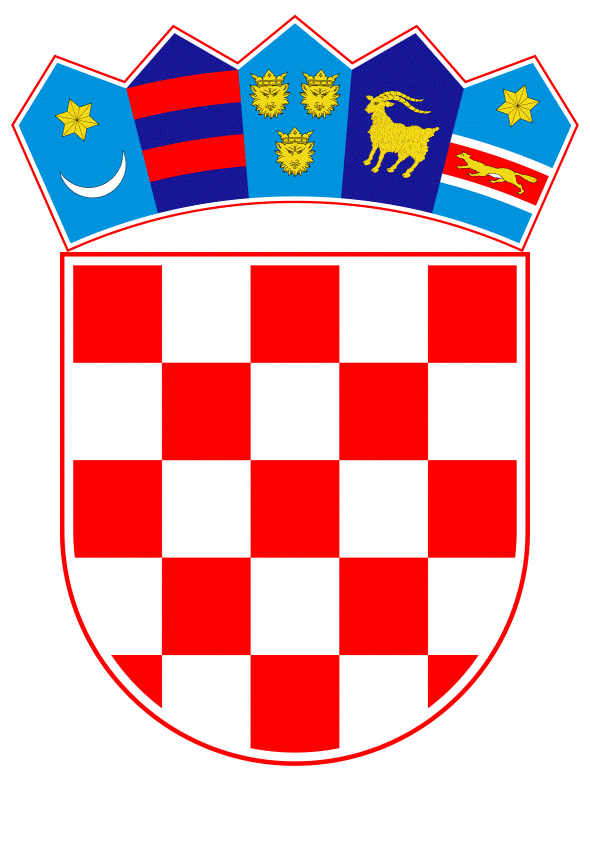 VLADA REPUBLIKE HRVATSKEZagreb, 9. lipnja 2022._________________________________________________________________________________________________________________________________________________________________________________________________________________________________PrijedlogNa temelju članka 31. stavka 2. Zakona o Vladi Republike Hrvatske („Narodne novine“, br. 150/11., 119/14., 93/16. i 116/18.) i članka 13. stavka 1. Zakona o reprezentativnosti udruga poslodavaca i sindikata („Narodne novine“, br. 93/14. i 26/15.), Vlada Republike Hrvatske je na sjednici održanoj ________ 2022. donijela O D L U K U o pokretanju postupka pregovora o sklapanju kolektivnog ugovora za zaposlenike u osnovnoškolskim ustanovama i imenovanju pregovaračkog odbora Vlade Republike HrvatskeI.Pokreće se postupak pregovora o sklapanju kolektivnog ugovora za zaposlenike u osnovnoškolskim ustanovama.II.U pregovarački odbor Vlade Republike Hrvatske za pregovore o sklapanju kolektivnog ugovora iz točke I. ove Odluke, imenuju se:	-	dr. sc. Radovan Fuchs, ministar znanosti i obrazovanja	-	Stipe Mamić, državni tajnik u Ministarstvu znanosti i obrazovanja	-	Tomislav Paljak, državni tajnik u Ministarstvu znanosti i obrazovanja 	-	mr. sc. Vesna Šerepac, ravnateljica Uprave za odgoj i obrazovanje u Ministarstvu znanosti i obrazovanja	-	Zdenka Čukelj, predstavnica Ministarstva znanosti i obrazovanja	-	Ivana Bulešić, predstavnica Ministarstva znanosti i obrazovanja	-	Tanja Malinac, predstavnica Ministarstva znanosti i obrazovanja 	-	Daliborka Rezo, predstavnica Ministarstva znanosti i obrazovanja	-	Antea Šojat, predstavnica Ministarstva rada, mirovinskoga sustava, obitelji i socijalne politike 	-	Hana Zoričić, predstavnica Ministarstva financija.III.Ova Odluka stupa na snagu danom donošenja, a objavit će se u „Narodnim novinama“.KLASA:	URBROJ:	Zagreb,										       PREDSJEDNIK									mr. sc. Andrej PlenkovićO B R A Z L O Ž E N J EVlada Republike Hrvatske i Sindikat hrvatskih učitelja sklopili su 15. svibnja 2018. Kolektivni ugovor za zaposlenike u osnovnoškolskim ustanovama („Narodne novine“, br. 51/18., u daljnjem tekstu: Kolektivni ugovor), a koji je sklopljen na određeno vrijeme do 1. ožujka 2022. Spomenutim Kolektivnim ugovorom utvrđuju se prava i obveze iz rada i po osnovi rada zaposlenika u osnovnoškolskim ustanovama na koje se primjenjuje Zakon o plaćama u javnim službama („Narodne novine“, broj 27/01.), odnosno za čije se plaće i druga materijalna prava sredstva osiguravaju u državnom proračunu.Sukladno članku 4. stavku 1. Kolektivnog ugovora, Kolektivni ugovor je sklopljen do 1. ožujka 2022., a sukladno članku 5. Kolektivnog ugovora nakon isteka roka na koji je sklopljen, u njemu sadržana pravna pravila kojima se uređuje sklapanje, sadržaj, prava, obveze te prestanak radnog odnosa i dalje se primjenjuju tri mjeseca, kao dio prethodno sklopljenih ugovora o radu. Odredbom članka 4. stavka 5. Kolektivnog ugovora ugovoreno je da će pregovori za sklapanje novog kolektivnog ugovora započeti najkasnije tri mjeseca prije isteka roka na koji je Kolektivni ugovor sklopljen. Budući da je navedeni Kolektivni ugovor prestao važiti 1. ožujka 2022. predlaže se Vladi Republike Hrvatske donošenje ove odluke o pokretanju pregovora o sklapanju Kolektivnog ugovora za zaposlenike u osnovnoškolskim ustanovama i imenovanju pregovaračkog odbora Vlade Republike Hrvatske.Predlagatelj:Ministarstvo znanosti i obrazovanja Predmet:Prijedlog odluke o pokretanju postupka pregovora o sklapanju kolektivnog ugovora za zaposlenike u osnovnoškolskim ustanovama i imenovanju pregovaračkog odbora Vlade Republike Hrvatske